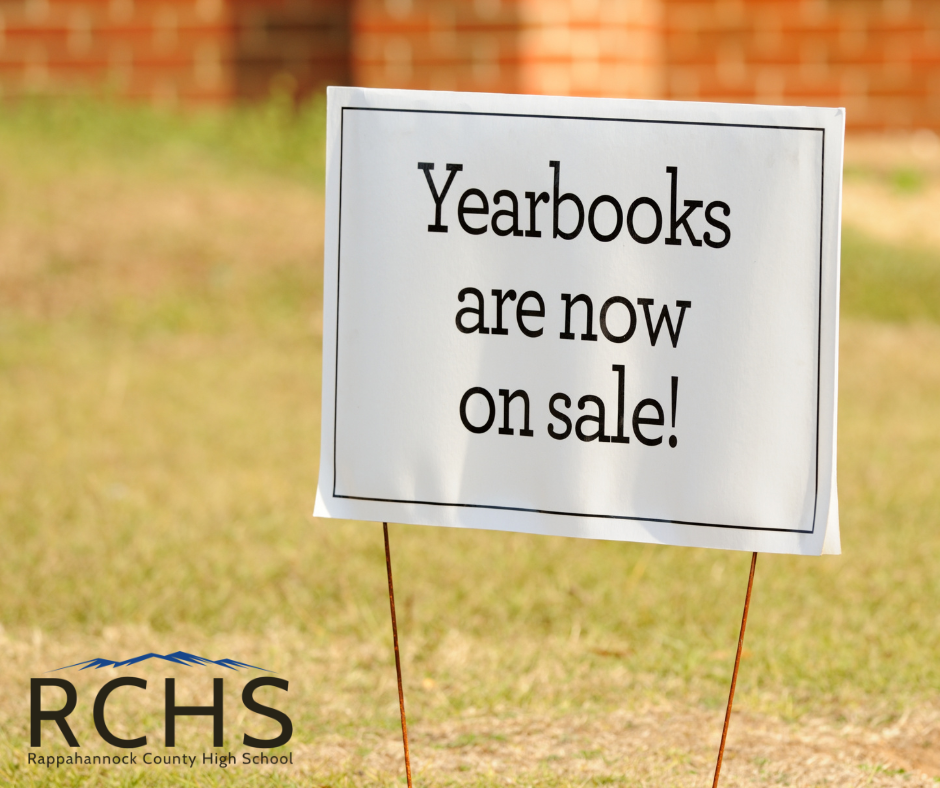 RCHS Family--Preorder your RCHS yearbook before febore they are sold out.  Yearbooks are on sale now for $65.00.  Click on the link below or contact LJones@rappahannockschools.us if you have any questions or prefer to pay by cash or check.https://www.balfour.com/student-info?smi=76864